Wayne County ChapterChurch Notes September 2020September 4-5: Right to Life - LIFESPAN       National Day of RemembranceJoin us for a brief, but powerful ceremony at White Chapel Cemetery, 621 W. Long Lake Rd., Troy, MI 48098. We will remember and name the five babies who were killed by abortion that LIFESPAN provided a proper burial for back in 1980 and all of the innocent babies who have been killed in the United States by abortion since 1973. The National Day of Remembrance for Aborted Children is Saturday, September 12 at 1pm. Due to COVID-19 we plan to follow proper social distancing at this event. Please bring a mask and prepare to join people in solidarity from 6 feet apart. For more information call LIFESPAN’s Main Office at 734-524-0162.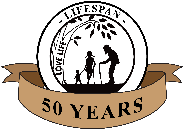 September 12-13:   Right to Life – LIFESPAN      God is Ever PresentAs defenders of the most defenseless members of the human family, we may, at times, forget to smile at our enemies, assure them of our prayers, and thank God for the crosses we bear because our message is so very unpopular. But God’s gift of hope should compel us to be joyful despite the horror in which our nation is steeped. What’s so often absent in our nation today is hope in God’s power to be with us, stand in the gap when we’re hurt or fearful, and affirm us in our hour of despair. Join LIFESPAN and help to save God’s precious babies; please call 734-422-6230. September 19-20:    Right to Life – LIFESPAN     2020 50th Anniversary $10K Raffle In these very difficult economic times, all of us are seeking ways to increase our incomes and LIFESPAN is no exception. We are holding a raffle, limited to 500 tickets, priced at $50.00 per ticket. The prize is $10,000.00. Not everyone likes a raffle, but the odds here are better than our state lottery, the money earned will help keep the doors open and lights on in our offices and provide the funds we need to assist mothers and their babies. You can share a ticket with a friend or relative (of course, you will also have to share the prize!) and you will help LIFESPAN be better able to promote LIFE. Drawing Date: October 13, 2020 at LIFESPAN’s Annual Dinner – 9:00-9:30 pm. Location: San Marino Club, 1685 E. Big Beaver, Troy, MI 48083.Winner need not be present to win. *If fewer than 400 tickets are sold by the drawing time, the raffle will become a 50/50 drawing; the winning ticket holder will receive half of all ticket sales. For more information, please call the LIFESPAN office, 734-524-0162.September 26-27:    Right to Life - LIFESPAN     National Life Chain Sunday 2020 Next Sunday, October 4, from 2:00 to 3:30 pm, is National Life Chain Sunday 2020 across the U.S. and Canada. LIFE CHAIN invites people in each city and town across North America to stand on a designated local sidewalk and pray for 90 minutes, while holding one of the following approved pro-life signs (provided by LIFESPAN): “Jesus Forgives and Heals”, “Adoption: the Loving Option”, “Abortion Kills Children”, “Abortion Hurts Women”, “Pray to End Abortion” and “Life – the First Inalienable Right”. LIFESPAN hosts numerous LIFE CHAINS across Metro Detroit and beyond; we can find a location that is convenient for you! To learn more about the locations and co-sponsors, call 734-524-0162 or check out our website, www.miLIFESPAN.org 